Technical CommitteeFifty-Second Session
Geneva, March 14 to 16, 2016addendum to document tc/52/20Revision of document TGP/10:  New section:  Assessing Uniformity by Off-Types
on the Basis of More than One growing cycle or on the basis of Sub-SamplesDocument prepared by the Office of the Union

Disclaimer:  this document does not represent UPOV policies or guidanceThe Annex to this document contains a copy of a presentation by experts from Germany and the United Kingdom on assessing uniformity by off-types on the basis of more than one growing cycle 
(in English only) to be made at the fifty-second session of the Technical Committee, to be held in Geneva, from March 14 to 16, 2016. [Annex follows]ASSESSING UNIFORMITY BY OFF-TYPES ON THE BASIS OF MORE THAN ONE GROWING CYCLE
RISKS, BENEFITS AND COSTS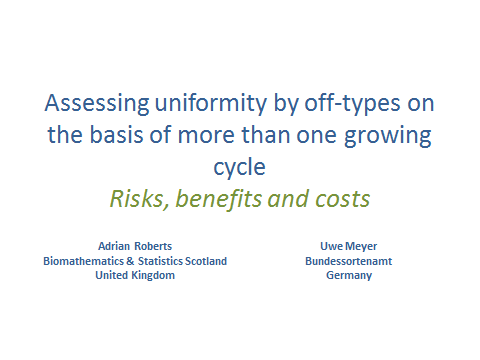 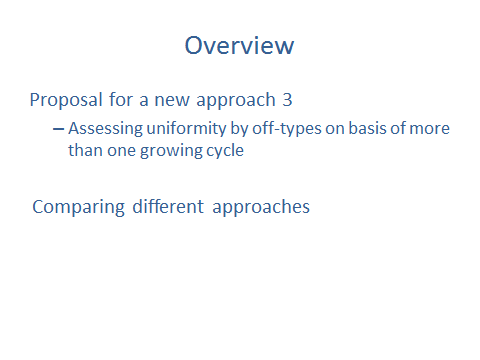 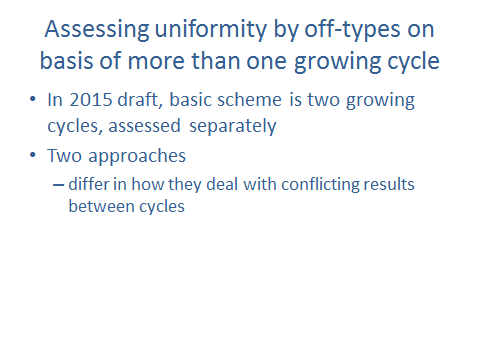 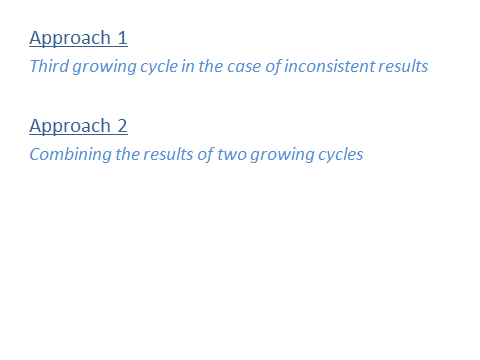 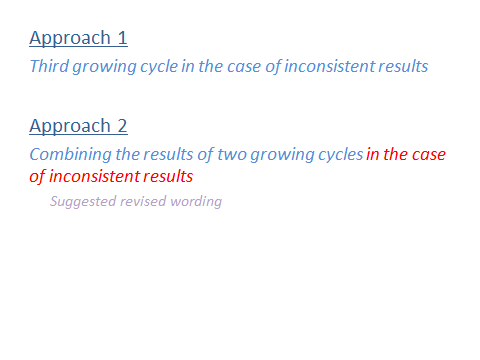 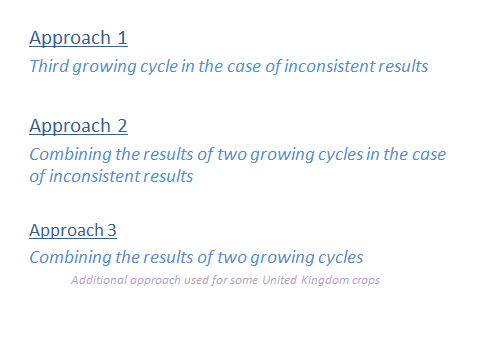 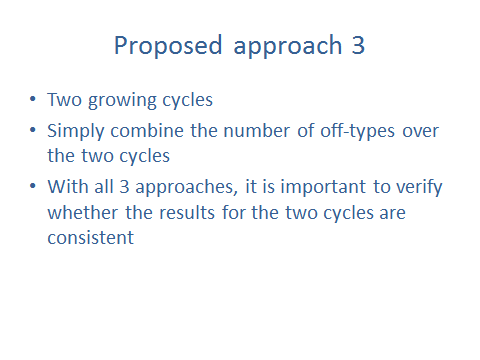 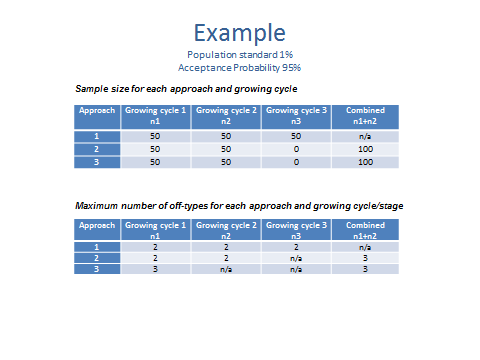 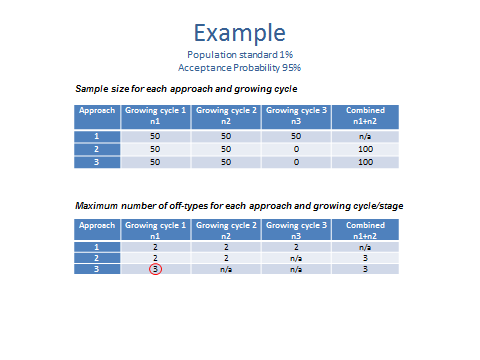 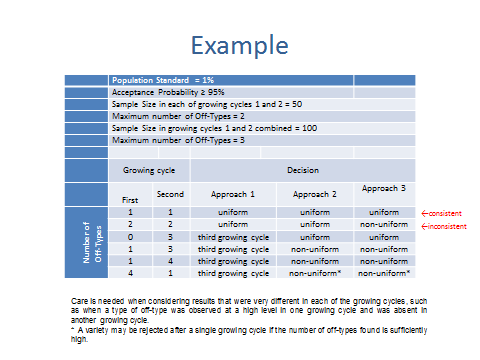 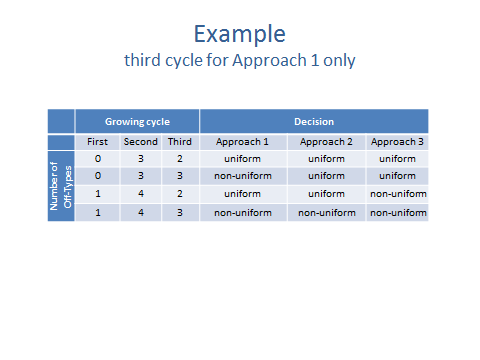 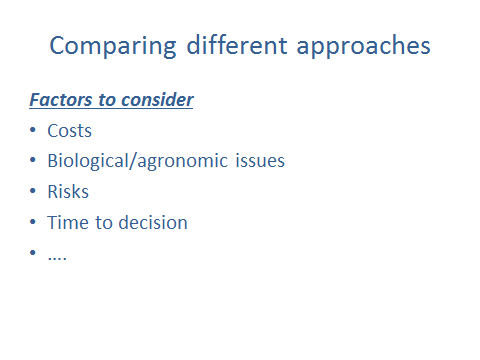 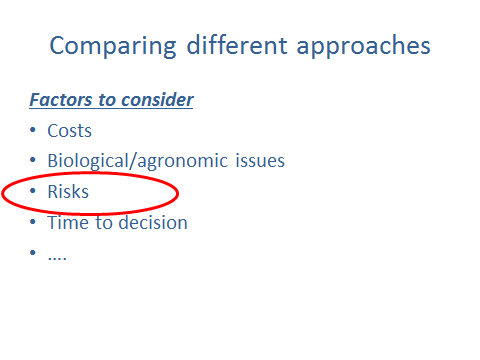 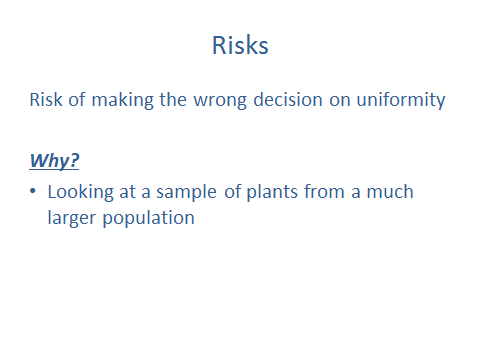 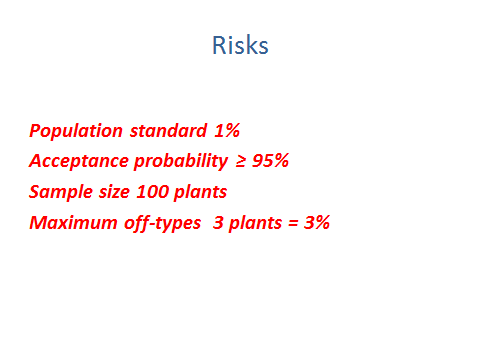 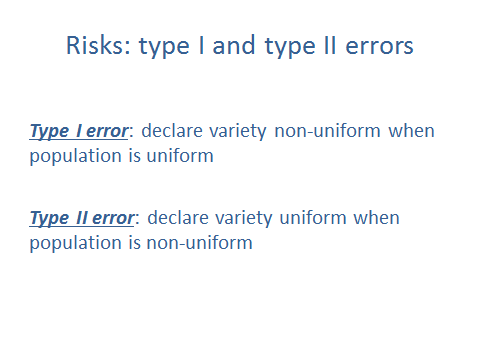 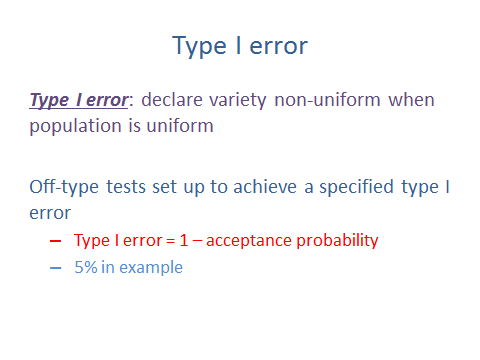 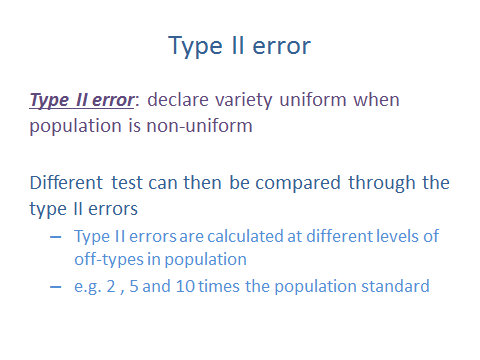 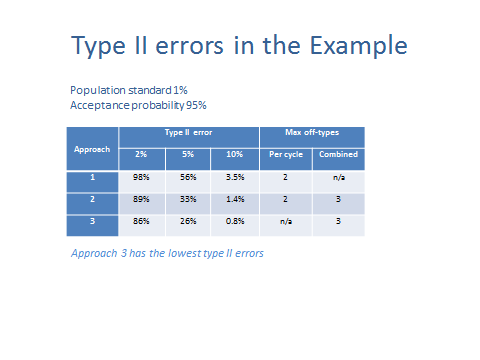 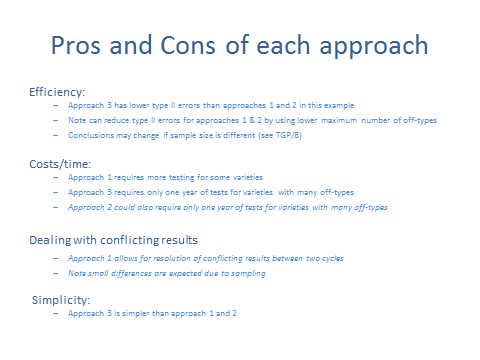 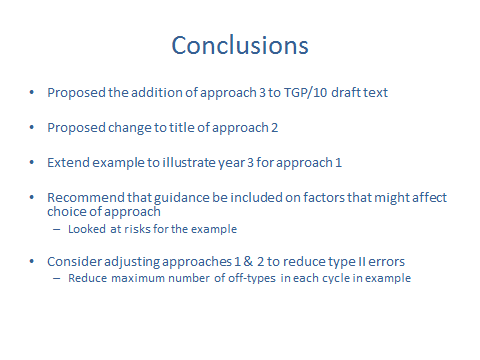 [End of Annex and of document]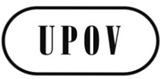 ETC/52/20 Add.ORIGINAL:  EnglishDATE:  March 2, 2016INTERNATIONAL UNION FOR THE PROTECTION OF NEW VARIETIES OF PLANTS INTERNATIONAL UNION FOR THE PROTECTION OF NEW VARIETIES OF PLANTS INTERNATIONAL UNION FOR THE PROTECTION OF NEW VARIETIES OF PLANTS GenevaGenevaGeneva